Mathematics DepartmentYear 9 Foundation Home Learning Booklet – 4th May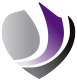 Student’s Name:....................................................      Teacher:.................................................................Please Note; it is important to show your working out, if not you will not receive the marks.Week 3Lesson 1Q1)47.2 + 23.9Q7) 251 – 178Q2) 648  9Q8) 24 x 19Q3)What is    in its simplest form?Q9)  What is 23% of £800?Q4) Round 327273 to 2 significant figuresQ10) Round 9.464915 to 2 decimal placesQ5) Using prime decomposition find the prime factors of 28(HINT: the tree method)Q11) What is the perimeter of this shape?Q6) What is the area of this shape?Q12) What is the circumference of this circle to 1 decimal place?Week 3Lesson 2Q1)327 + -217Q7) 27.25 – 15.8Q2) 425  25Q8) 53 x -7Q3 With a normal six sided dice, what is the probability of rolling an odd number? Put your answer in its simplest form.Q9) What is the nth term of the following sequence?9, 11, 13, 15, 17, 19Q4)What is 28% as a fraction in its simplest form?Q10) What is the Lowest Common Multiple of 10 and 12?Q5) What is the Highest Common Factor of 24 and 60?Q11)5a + 9 = 44, what does a equal?Q6) RatioSplit £96 into the ratio 6:2Q12) In a class of 32 students 1/4 have brown hair, 37.5% have blonde, the rest have black hair. How many students have brown hair?How many Students have blonde hair?c)    How many students have black hair?Week 3Lesson 3Q1)72.32 + 37.24Q7) 1952 – 637.8Q2) 63  4Q8) 2.7 x 4.9Q3)What is   +   ?Q9)  What is 12% increase of £200?Q4) Estimate 32 x 492Q10) Round 9.34717 to 1 decimal placeQ5) Write down all of the factors of 64(HINT: there are 7 factors)Q11) What is the perimeter of this shape?Q6) What is the area of this shape?Q12) What is the area of this circle to 1 decimal place?Week 3Lesson 4Q1)-32 + 57Q7) -83.5 – 42.5Q2) 28.2  3Q8) 31.3 x 19Q3) In a normal deck of cards what is the probability of picking a red card from the deck? Put your answer in its simplest form.Q9) What is the 12th term of the sequence 3n+4?Q4)What is 5/8 as a percentage?Q10) What is the Lowest Common Multiple of 15 and 20?Q5) What is the Highest Common Factor of 66 and 88?Q11)12b – 5 = 43, what does b equal?Q6) RatioSplit 156 into the ratio 9:4Q12) Order the following from smallest to largest 0.625, , 66%, 0.59,  